PortugalPortugalPortugalJune 2028June 2028June 2028June 2028SundayMondayTuesdayWednesdayThursdayFridaySaturday12345678910Portugal Day11121314151617Corpus Christi18192021222324252627282930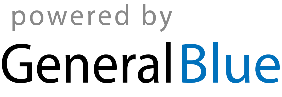 